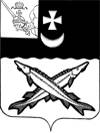 ПРЕДСТАВИТЕЛЬНОЕ СОБРАНИЕБЕЛОЗЕРСКОГО МУНИЦИПАЛЬНОГО ОКРУГАВОЛОГОДСКОЙ ОБЛАСТИ РЕШЕНИЕОт  ________________________ №  _______  Об утверждении отчета главы Белозерского муниципального округа о социально- экономическом развитии Белозерского  муниципального  округа   за   2023 годВ соответствии с пунктом 5.1 статьи 36 Федерального закона от 06.10.2023 № 131-ФЗ «Об общих принципах организации местного самоуправления в Российской Федерации», со статьей 33 Устава Белозерского муниципального округа, заслушав и обсудив отчет главы Белозерского муниципального округа о социально-экономическом развитии Белозерского  муниципального округа за 2023 год (далее – отчет главы округа)Представительное Собрание округа РЕШИЛО:1.  Утвердить отчет главы округа с оценкой «удовлетворительно», согласно приложению к настоящему решению.2. Рекомендовать органам местного самоуправления Белозерского муниципального округа: -обеспечить  контроль за целевым и эффективным расходованием бюджетных средств;-продолжить работу по созданию  благоприятных условий для привлечения инвестиций в округ и развития туризма,  строительству и ремонту объектов социальной сферы;-оказывать содействие в  развитии малого и среднего предпринимательства на территории округа; -продолжить  работу по улучшению качества жизни населения округа, развитию социальной инфраструктуры и благоустройству населенных пунктов округа, активизировать работу по взаимодействию с территориальными управлениями;-продолжить  реализацию на территории округа национальных и региональных    приоритетных    проектов,    а    также    проектов  в   рамках реализации программы «Народный бюджет».3.Настоящее решение направить врио Губернатора Вологодской области для сведения.4.Настоящее решение опубликовать в газете «Белозерье» и разместить на официальном сайте Белозерского муниципального округа в информационно-телекоммуникационной сети «Интернет». Председатель Представительного Собрания округа:	                    		И.А.ГолубеваГлава округа:                                                                            Д.А.Соловьев